Оказали помощь пожилой женщинеДнем 4 марта сотрудники службы поискового и аварийно-спасательного обеспечения Московского авиационного центра выехали в район Южное Бутово: на улице Изюмская помощь потребовалась пожилой женщине.По словам старшего дежурной смены, позвонил внук пострадавшей и рассказал, что бабушка упала, жалуется на боль в бедре. Самостоятельно поднять он её не может.    По прибытии спасатели переложили пострадавшую в вакуумный матрас и транспортировали ее в карету скорой помощи для дальнейшей госпитализации. 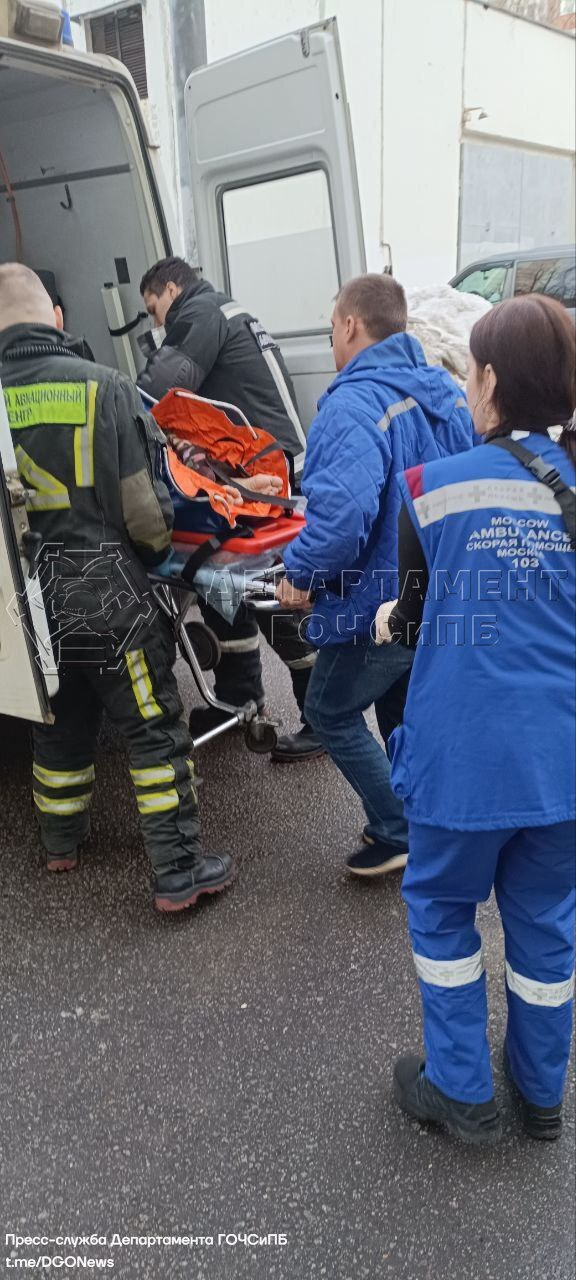 